	                Východočeské soutěže                            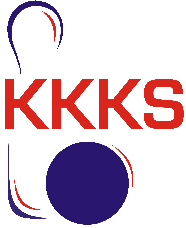 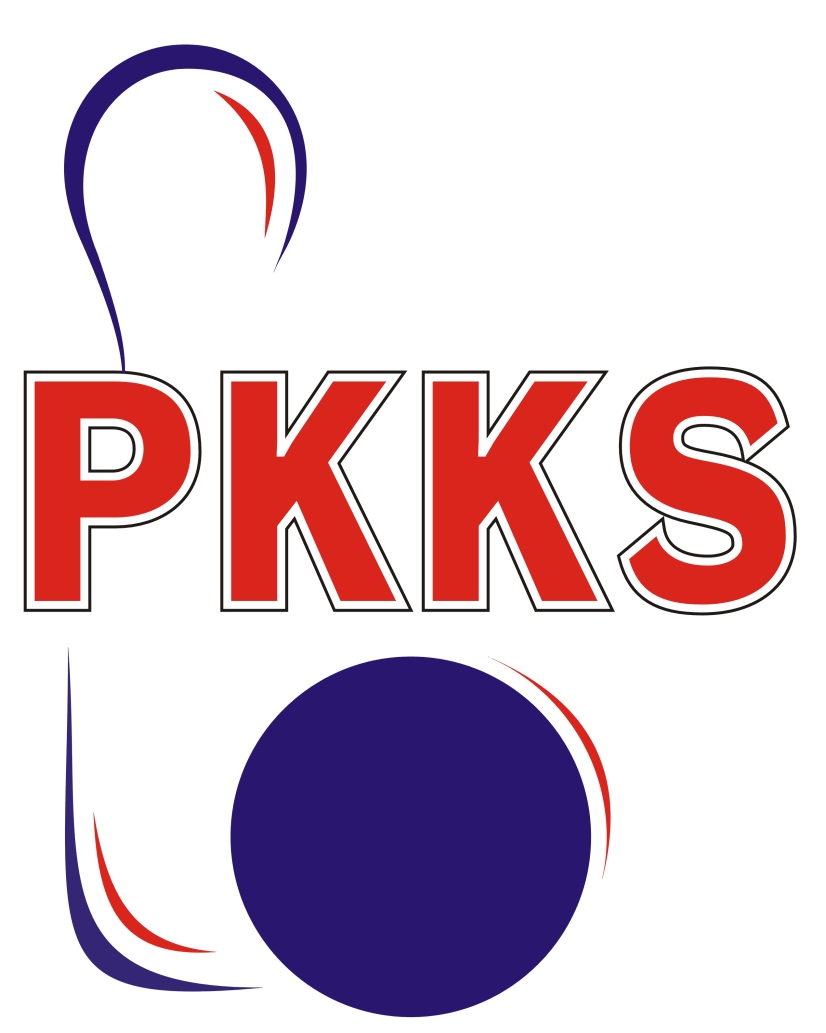                                                                 skupina B                                           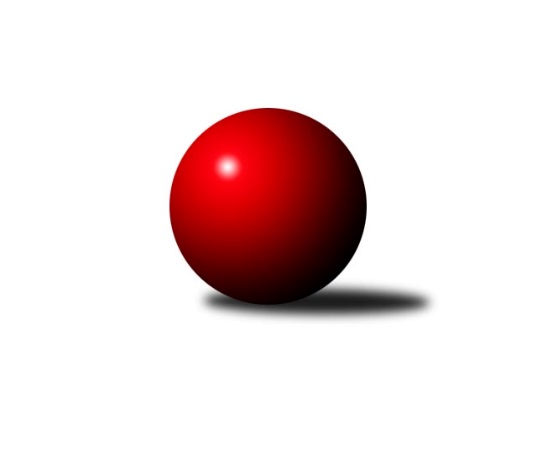 Č.13Ročník 2022/2023	5.2.2023Nejlepšího výkonu v tomto kole: 1729 dosáhlo družstvo: SKK Náchod DVýchodočeská soutěž skupina B 2022/2023Výsledky 13. kolaSouhrnný přehled výsledků:SKK Jičín C	- SKPK DONAP H. Králové C	10:2	1668:1556		2.2.SKK Náchod C	- HC Březovice 	4:8	1647:1666		3.2.SKK Náchod D	- SKK Třebechovice p/O B	10:2	1729:1637		3.2.KK Zalabák Smiřice C	- SKPK DONAP H. Králové B		dohrávka		8.2.Tabulka družstev:	1.	SKK Náchod D	13	12	0	1	130 : 26 	 1699	24	2.	HC Březovice	13	7	0	6	79 : 77 	 1587	14	3.	SKK Třebechovice p/O B	13	7	0	6	76 : 80 	 1587	14	4.	SKK Náchod C	13	6	0	7	82 : 74 	 1603	12	5.	SKPK DONAP H. Králové C	13	5	0	8	70 : 86 	 1566	10	6.	SKK Jičín C	13	5	0	8	67 : 89 	 1590	10	7.	SKPK DONAP H. Králové B	12	5	0	7	56 : 88 	 1581	10	8.	KK Zalabák Smiřice C	12	4	0	8	52 : 92 	 1524	8Podrobné výsledky kola:	 SKK Jičín C	1668	10:2	1556	SKPK DONAP H. Králové C	Zbyněk Hercík	 	 208 	 234 		442 	 2:0 	 416 	 	216 	 200		Ilona Bezdíčková	Vladimír Řeháček	 	 208 	 225 		433 	 2:0 	 319 	 	145 	 174		Nikola Voglová	Tomáš Pavlata	 	 197 	 219 		416 	 2:0 	 398 	 	211 	 187		Denis Džbánek	Štěpán Soukup	 	 190 	 187 		377 	 0:2 	 423 	 	203 	 220		Jonáš Bezdíčekrozhodčí: Roman BurešNejlepší výkon utkání: 442 - Zbyněk Hercík	 SKK Náchod C	1647	4:8	1666	HC Březovice 	Milan Hurdálek	 	 196 	 202 		398 	 0:2 	 401 	 	203 	 198		Miloš Čížek	Miroslav Hejnyš	 	 211 	 236 		447 	 2:0 	 440 	 	226 	 214		Jiří Hakl	Jiří Doucha st.	 	 190 	 207 		397 	 0:2 	 462 	 	204 	 258		Petr Slavík	Antonín Martinec	 	 212 	 193 		405 	 2:0 	 363 	 	192 	 171		Vratislav Fikarrozhodčí: Jiří Doucha ml.Nejlepší výkon utkání: 462 - Petr Slavík	 SKK Náchod D	1729	10:2	1637	SKK Třebechovice p/O B	Miroslav Tomeš	 	 198 	 216 		414 	 0:2 	 430 	 	206 	 224		Petr Březina	Jaroslav Dlohoška	 	 217 	 181 		398 	 2:0 	 347 	 	168 	 179		Luděk Vohralík	Jiří Tesař	 	 232 	 214 		446 	 2:0 	 438 	 	207 	 231		Zdeněk Zahálka	Miloš Voleský	 	 245 	 226 		471 	 2:0 	 422 	 	201 	 221		Lenka Peterovározhodčí: Doucha JiříNejlepší výkon utkání: 471 - Miloš VoleskýPořadí jednotlivců:	jméno hráče	družstvo	celkem	plné	dorážka	chyby	poměr kuž.	Maximum	1.	Miloš Voleský 	SKK Náchod D	446.00	311.3	134.8	9.4	5/5	(488)	2.	Dana Adamů 	SKK Náchod D	435.30	294.5	140.8	3.6	4/5	(463)	3.	Oldřich Motyčka 	SKK Třebechovice p/O B	432.42	298.9	133.5	4.8	4/6	(454)	4.	Jaroslav Hažva 	KK Zalabák Smiřice C	429.30	296.4	133.0	7.1	5/5	(450)	5.	Tomáš Pavlata 	SKK Jičín C	427.77	300.4	127.3	7.0	6/6	(456)	6.	Jiří Tesař 	SKK Náchod D	425.77	293.6	132.2	8.5	4/5	(476)	7.	Tomáš Doucha 	SKK Náchod C	420.10	295.6	124.5	10.0	5/6	(469)	8.	Miroslav Tomeš 	SKK Náchod D	420.03	290.5	129.6	7.9	5/5	(495)	9.	Luděk Sukup 	KK Zalabák Smiřice C	417.13	293.6	123.6	7.2	5/5	(447)	10.	Roman Klíma 	SKPK DONAP H. Králové C	411.83	286.7	125.2	9.3	5/6	(472)	11.	Jonáš Bezdíček 	SKPK DONAP H. Králové C	411.81	296.5	115.3	9.3	6/6	(461)	12.	Zdeněk Zahálka 	SKK Třebechovice p/O B	410.60	286.1	124.5	7.3	6/6	(442)	13.	Miroslav Hejnyš 	SKK Náchod C	409.65	296.3	113.4	10.5	6/6	(463)	14.	Zbyněk Hercík 	SKK Jičín C	409.17	288.9	120.2	11.4	5/6	(447)	15.	Jaroslav Gütler 	SKPK DONAP H. Králové B	407.46	282.7	124.8	7.9	5/5	(492)	16.	Stanislav Oubram 	HC Březovice 	407.42	292.3	115.1	9.2	4/6	(420)	17.	Lenka Peterová 	SKK Třebechovice p/O B	406.25	279.2	127.1	8.4	6/6	(461)	18.	Jiří Hakl 	HC Březovice 	403.43	288.6	114.8	7.4	5/6	(440)	19.	Petr Slavík 	HC Březovice 	402.88	285.4	117.4	11.1	5/6	(462)	20.	Josef Pardubský 	SKPK DONAP H. Králové B	402.70	275.2	127.5	8.3	5/5	(477)	21.	Vratislav Fikar 	HC Březovice 	402.58	282.9	119.7	8.2	6/6	(427)	22.	Milan Hurdálek 	SKK Náchod C	401.49	278.8	122.7	7.3	5/6	(468)	23.	Vladimír Řeháček 	SKK Jičín C	400.05	287.0	113.0	11.1	6/6	(439)	24.	Jiří Doucha  st.	SKK Náchod C	399.17	288.6	110.6	10.5	4/6	(472)	25.	Jiří Prokop 	SKPK DONAP H. Králové B	395.27	280.8	114.5	10.8	5/5	(451)	26.	Denis Džbánek 	SKPK DONAP H. Králové C	392.93	279.6	113.3	9.9	6/6	(462)	27.	Filip Petera 	SKK Třebechovice p/O B	389.28	277.4	111.8	11.4	6/6	(419)	28.	František Čermák 	SKK Jičín C	384.03	277.0	107.0	11.8	4/6	(418)	29.	Miloš Čížek 	HC Březovice 	381.50	275.6	105.9	11.2	6/6	(403)	30.	Alena Prokopová 	SKPK DONAP H. Králové B	378.10	266.9	111.2	9.0	5/5	(404)	31.	Antonín Martinec 	SKK Náchod C	368.05	271.0	97.1	14.6	4/6	(433)	32.	Miroslav Langr 	SKK Jičín C	363.40	270.4	93.0	16.6	5/6	(397)	33.	Nikola Voglová 	SKPK DONAP H. Králové C	338.30	248.8	89.5	17.9	5/6	(388)	34.	Milan Seidl 	KK Zalabák Smiřice C	330.54	256.6	73.9	21.9	5/5	(364)		Jaroslav Němeček 	SKPK DONAP H. Králové C	453.00	320.0	133.0	9.0	1/6	(453)		Karel Jandík 	KK Zalabák Smiřice C	424.00	290.0	134.0	10.0	1/5	(424)		Ilona Bezdíčková 	SKPK DONAP H. Králové C	422.50	287.5	135.0	5.8	2/6	(440)		Milena Mankovecká 	SKK Náchod D	418.56	297.9	120.7	7.9	3/5	(450)		Jaroslav Dlohoška 	SKK Náchod D	413.17	291.0	122.2	9.8	1/5	(438)		Michaela Zelená 	SKK Třebechovice p/O B	407.00	291.0	116.0	10.0	1/6	(407)		Petr Březina 	SKK Třebechovice p/O B	405.17	285.8	119.3	6.7	3/6	(430)		Bohuslav Trejtnar 	SKPK DONAP H. Králové C	404.50	299.5	105.0	12.0	1/6	(405)		Antonín Baďura 	SKK Náchod C	401.00	285.0	116.0	11.0	1/6	(401)		Irena Šrajerová 	SKPK DONAP H. Králové B	390.00	280.3	109.7	11.0	2/5	(395)		Štěpán Soukup 	SKK Jičín C	384.50	271.5	113.0	15.5	1/6	(392)		Vít Paliarik 	KK Zalabák Smiřice C	382.92	272.5	110.4	14.4	3/5	(406)		David Lukášek 	KK Zalabák Smiřice C	373.50	280.5	93.0	17.5	1/5	(377)		Jaromír Písecký 	HC Březovice 	371.50	255.5	116.0	9.5	2/6	(382)		Aleš Kovář 	KK Zalabák Smiřice C	365.00	254.0	111.0	11.0	1/5	(365)		Václav Prokop 	KK Zalabák Smiřice C	362.00	265.3	96.7	15.7	3/5	(394)		Aleš Černilovský 	KK Zalabák Smiřice C	327.50	242.5	85.0	19.0	2/5	(358)		Luděk Vohralík 	SKK Třebechovice p/O B	323.89	242.1	81.8	18.7	3/6	(347)Sportovně technické informace:Starty náhradníků:registrační číslo	jméno a příjmení 	datum startu 	družstvo	číslo startu9646	Miloš Čížek	03.02.2023	HC Březovice 	2x9647	Vratislav Fikar	03.02.2023	HC Březovice 	2x24948	Jiří Hakl	03.02.2023	HC Březovice 	2x9651	Petr Slavík	03.02.2023	HC Březovice 	2x26946	Lenka Peterová	03.02.2023	SKK Třebechovice p/O B	1x17501	Zdeněk Zahálka	03.02.2023	SKK Třebechovice p/O B	2x21400	Petr Březina	03.02.2023	SKK Třebechovice p/O B	2x26001	Luděk Vohralík	03.02.2023	SKK Třebechovice p/O B	1x208	Jaroslav Dlohoška	03.02.2023	SKK Náchod D	1x11514	Jiří Tesař	03.02.2023	SKK Náchod D	2x6130	Miloš Voleský	03.02.2023	SKK Náchod D	2x5608	Miroslav Hejnyš	03.02.2023	SKK Náchod C	2x209	Jiří Doucha st.	03.02.2023	SKK Náchod C	1x5443	Milan Hurdálek	03.02.2023	SKK Náchod C	2x220	Antonín Martinec	03.02.2023	SKK Náchod C	2x416	Miroslav Tomeš	03.02.2023	SKK Náchod D	2x
Hráči dopsaní na soupisku:registrační číslo	jméno a příjmení 	datum startu 	družstvo	Program dalšího kola:14. kolo8.2.2023	st	17:00	KK Zalabák Smiřice C - SKPK DONAP H. Králové B (dohrávka z 13. kola)	8.2.2023	st	17:00	SKPK DONAP H. Králové C - SKK Náchod C	10.2.2023	pá	17:00	HC Březovice  - SKK Náchod D	10.2.2023	pá	17:00	SKK Třebechovice p/O B - KK Zalabák Smiřice C	10.2.2023	pá	17:00	SKPK DONAP H. Králové B - SKK Jičín C	Nejlepší šestka kola - absolutněNejlepší šestka kola - absolutněNejlepší šestka kola - absolutněNejlepší šestka kola - absolutněNejlepší šestka kola - dle průměru kuželenNejlepší šestka kola - dle průměru kuželenNejlepší šestka kola - dle průměru kuželenNejlepší šestka kola - dle průměru kuželenNejlepší šestka kola - dle průměru kuželenPočetJménoNázev týmuVýkonPočetJménoNázev týmuPrůměr (%)Výkon5xMiloš VoleskýNáchod D4714xMiloš VoleskýNáchod D110.644711xPetr SlavíkBřezovice A4624xZbyněk HercíkJičín C109.844424xMiroslav HejnyšNáchod C4472xPetr SlavíkBřezovice A108.524625xJiří TesařNáchod D4461xVladimír ŘeháčekJičín C107.614332xZbyněk HercíkJičín C4424xJonáš BezdíčekHradec Králové C105.124231xJiří HaklBřezovice A4403xMiroslav HejnyšNáchod C105447